                       COMUNA SĂLARD - SZALÁRD KÖZSÉG    	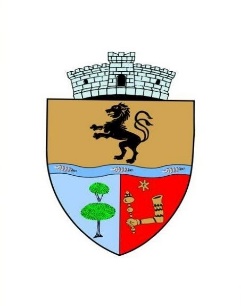 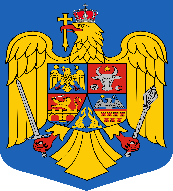                                   Sălard Nr.724, C.P. 417450, Judeţul Bihor, România             CIF:4641318, Tel /Fax: 0259 / 441049                                                                                                                        e-mail: primariasalard@yahoo.com  comunasalardbh@gmail.com                                     web.site: www.salard.ro _________________________________________________________________________Anunţ public                                                       ŞEDINŢĂ ORDINARĂ   a Consiliului local al comunei Sălard                            	                  în data de  28 martie  2024 ora 16,00 	În conformitate cu prevederile art. 133 , alin. (1)  din Ordonanța de Urgență a Guvernului  nr. 57/2019 privind Codul administrativ,    se convocă şedinţa ordinară  a Consiliului local al comunei Sălard, care va avea loc în  data de  28 martie   2024  ora 16,00  în sala de şedinţe a  comunei Sălard,  conform  Dispozitiei  nr. 33/ 22.03.2024  emisă   de Primarul  comunei Salard,Nagy Miklos,                                                                                                                                                          	Ordinea de zi a şedinţei  se aduce la cunoştinţa locuitorilor comunei Sălard, potrivit dispoziţiilor   art. 135  , alin. (4)  din Ordonanța de Urgență a Guvernului  nr. 57/2019 privind Codul administrativ:                                                                        1.Proiect de hotărâre privind aprobarea ordinii de zi a sedinței ordinare din 28 martie   2024                                                                                                                                                             Inițiator: primar - Miklos Nagy   2.Proiect de hotărâre privind aprobarea procesului verbal al  şedinţei  extraordinare de îndată  a Consiliului local al comunei Sălard din data de  12 martie   2024                                                                                                           Inițiator: primar - Miklos Nagy   3.Proiect de hotărâre  privind încheierea exercitiului bugetar al comunei Sălard  la 30.12.2023- trimestrul IV  2023Inițiator: Nagy Miklos                                                                                                                                                        4.Proiect de hotărâre  privind  prelungirea contractelor de închiriere si   actualizarea  cuantumului chiriilor anuale prin  indexarea  cu  rata inflației pe anul 2023 pentru locuințele situate în blocul ANL din comuna Sălard,nr.725,județul Bihor , aflate în administrarea autorităților publice locale,aplicabile începând cu data de 01.04.2024Inițiator: Nagy Miklos                                                                                                                                                                       5.Proiect de hotărâre  privind  renunțarea la locuința situată în Comuna Sălard,sat Sălard,nr.444/B,bloc Parc, ap.8,et.2,scara B  ,apartinând domeniului public al comunei Sălard si repartizarea locuinței  vacanteInițiator: Nagy Miklos                                                                                                                                                        6.Proiect de hotărâre    privind reducerea de la plata impozitului pentru cladirile  pentru care proprietarii execută  lucrări pentru creşterea performanţei energetice, pentru instalarea de sisteme de producere a energiei electrice din surse fotovoltaice sau pentru sisteme ecologice certificate de colectare şi tratare a apelor uzate rezultate din consumul propriuInițiator: Ardelean Gheorghe                                                                                                                                                     7.Proiect de hotărâre   privind aprobarea Planului de amplasament si delimitare a imobilului cu suprafata de 2126 mp,  teren extravilan ce reprezinta drum agricol domeniul public, Comuna Salard, nr. parcela DE  883     constituire numar cadastral nou si constituire Carte FunciarăInițiator: primar -  Nagy Miklos                                                                                                                               8.Proiect de hotărâre     privind aprobarea Planului de amplasament si delimitare a imobilului cu suprafata de 4051 mp,  teren extravilan ce reprezinta drum agricol domeniul public, Comuna Salard, nr. parcela DE 932/1, DE 932/2     constituire numar cadastral nou si constituire Carte FunciaraInițiator: primar -  Nagy Miklos                                                                                                                                                                            9.Proiect de hotărâre    privind   actualizarea  Comisiei de evaluare și selecționare a asociațiilor și fundațiilor în vederea acordării subvențiilor de la bugetul local în baza Legii nr.34/1998 privind acordarea unor subvenții  asociațiilor și fundațiilor române cu personalitate juridică care înființează și administrează unități de asistență socială Inițiator: Nagy Miklos                                                                                                                                                         10.Proiect de hotărâre   privind  prezentarea Raportului primarului de informare privind starea economică ,socială și de mediu a comunei Sălard pe anul 2023Inițiator: primar – Nagy Miklos                                                                                                                                                      11.Proiect de hotărâre  privind  însușirea Raportului primarului comunei Sălard privind situatia gestionarii bunurilor si inventarierea patrimoniului comunei Salard în anul 2023Inițiator: primar – Nagy Miklos                                                                                                                               12.Proiect de hotărâre  privind însușirea Raportului primarului comunei Sălard, privind ducerea la îndeplinire a Hotărârilor Consiliului Local Sălard , adoptate în anul 2023                                                    Inițiator: primar – Nagy Miklos                                                                                                                               13.Proiect de hotărâre  privind  însușirea    Raportului  de activitate pe anul 2023 al viceprimarului si  consilierilor locali din comuna Sălard                                                                                                                                                             Inițiator: primar -  Nagy Miklos                                                                                                                               14.Proiect de hotărâre  privind   însușirea    Raportului  de activitate pe anul 2023 al comisiilor de specialitate din cadrul Consiliului local al  comunei Sălard                                                                                                              Inițiator: primar -  Nagy  Miklos                                                                                                                                   SECRETAR GENERAL UAT,                                                                                                                ADRIANA GABRIELA DAMIAN 